2016년 성경퀴즈대회 요강1. 일 시: 2016년 6월12일(주일) 찬양예배 후2. 장 소: 본당 3. 범 위:  구약/ 사무엘상 1-31장 신약/ 옥중서신(엡, 빌, 골, 몬)4. 진행방법:1) 1회전: 각 선교회에서 2명씩 출전. 진행자의 문제를 듣고 이미 배부된 두 색깔의 종이 중 맞는 해설은 초록색, 틀린 해설은 빨간색을 들기. (단, 한 팀에서 한 색깔만 들어야 함.)25문제 - 맞으면 한 문제 당 20점2) 2회전: 성경 스피드 퀴즈 형식각 선교회에서 5명이 출전하여 자리를 돌아가며 한 명이 나머지 네 명에게 설명하고 나머지 네 명이 답을 하는 형식.문제 설명 시간: 2분, 맞으면 한 문제당 20점. 최대 15문제까지 풉니다.3) 3회전: 각 선교회에서 이미 출전한 선수와 그 외에도 참여하고 싶은 분 출전.진행자의 문제를 듣고 흰 판에 답을 쓰기. 한 문제라도 틀리면 자기자리로 들어 옴. 마지막까지 남은 자가 1등. 그러나 5등까지 점수 추가.1등-100점, 2등-75점, 3등-50점, 4등과 5등-25점이 각 선교회 점수에 추가됨. 특히 3회전에 출전하는 선수는 필수 암송구절을 외우기를 권장.Youth Group이나 College Student 중 5등 안에 들면 장학금 1인당 100불.*방청석문제: 중간 중간 방청석 문제가 출제됩니다. 맞추는 분에게 작은 선물이 증정 됩니다. 그러나 선교회 점수에는 추가되지 않습니다.*모든 문제는 한글과 영어로 출제됩니다. 영어권의 많은 신청을 바랍니다.* 난센스 퀴즈는 없습니다. 모두가 성경적으로 센스가 있는 문제만 출제됩니다.5. 시 상: 1, 2, 3회전 점수를 합해서 풍성히(이 대회가 풍성하기를 위한 기도를 부탁드립니다.)6. 주 최: 뉴욕 예일 장로교회 제 4여선교회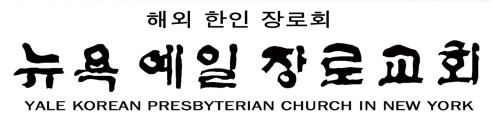 2016년 성경퀴즈대회 암송구절-사무엘상-#1 삼상 2:30  “그러므로 이스라엘의 하나님 나 여호와가 말하노라 내가 전에 네 집과 네 조상의 집이 내 앞에 영원히 행하리라 하였으나 이제 나 여호와가 말하노니 결단코 그렇게 하지 아니하리라 나를 존중히 여기는 자를 내가 존중히 여기고 나를 멸시하는 자를 내가 경멸하리라.”#2 삼상 3:19  “사무엘이 자라매 여호와께서 그와 함께 계셔서 그의 말이 하나도 땅에 떨어지지 않게 하시니”#3 삼상 12:23  “나는 너희를 위하여 기도하기를 쉬는 죄를 여호와 앞에 결단코 범하지 아니하고 선하고 의로운 길을 너희에게 가르칠 것인즉”#4 삼상 14:6  “요나단이 자기의 무기를 든 소년에게 이르되 우리가 이 할례 받지 않은 자들에게로 건너가자 여호와께서 우리를 위하여 일하실까 하노라 여호와의 구원은 사람이 많고 적음에 달리지 아니하였느니라.”#5 삼상 15:22  “사무엘이 이르되 여호와께서 번제와 다른 제사를 그의 목소리를 청종하는 것을 좋아하심 같이 좋아하시겠나이까 순종이 제사보다 낫고 듣는 것이 숫양의 기름보다 나으니”#6 삼상 16:7  “여호와께서 사무엘에게 이르시되 그의 용모와 키를 보지 말라 내가 이미 그를 버렸노라 내가 보는 것은 사람과 같지 아니하니 사람은 외모를 보거니와 나 여호와는 중심을 보느니라 하시더라.”#7 삼상 17:45  “다윗이 블레셋 사람에게 이르되 너는 칼과 창과 단창으로 내게 나아 오거니와 나는 만군의 여호와의 이름 곧 네가 모욕하는 이스라엘 군대의 하나님의 이름으로 네게 나아가노라.”-에베소서-#8 엡 1:22  “또 만물을 그의 발 아래에 복종하게 하시고 그를 만물 위에 교회의 머리로 삼으셨느니라.”#9 엡 2:20  “너희는 사도들과 선지자들의 터 위에 세우심을 입은 자라 그리스도 예수께서 친히 모퉁잇돌이 되셨느니라.”#10 엡 4:3  “평안의 매는 줄로 성령이 하나 되게 하신 것을 힘써 지키라.”#11 엡 4:13  “우리가 다 하나님의 아들을 믿는 것과 아는 일에 하나가 되어 온전한 사람을 이루어 그리스도의 장성한 분량이 충만한 데까지 이르리니”#12 엡 4:22  “너희는 유혹의 욕심을 따라 썩어져 가는 구습을 따르는 옛 사람을 벗어 버리고”#13 엡 5:16 “세월을 아끼라 때가 악하니라.”#14 엡 6:12  “우리의 씨름은 혈과 육을 상대하는 것이 아니요 통치자들과 권세들과 이 어둠의 세상 주관자들과 하늘에 있는 악의 영들을 상대함이라.”-빌립보서-#15 빌 1:6  “너희 안에서 착한 일을 시작하신 이가 그리스도 예수의 날까지 이루실 줄을 우리는 확신하노라.”#16 빌 1:20  “나의 간절한 기대와 소망을 따라 아무 일에든지 부끄러워하지 아니하고 지금도 전과 같이 온전히 담대하여 살든지 죽든지 내 몸에서 그리스도가 존귀하게 되게 하려 하나니”#17 빌 1:29  “그리스도를 위하여 너희에게 은혜를 주신 것은 다만 그를 믿을 뿐 아니라 또한 그를 위하여 고난도 받게 하려 하심이라.”#18 빌 2:5  “너희 안에 이 마음을 품으라 곧 그리스도 예수의 마음이니”#19 빌 2:13  “너희 안에서 행하시는 이는 하나님이시니 자기의 기쁘신 뜻을 위하여 너희에게 소원을 두고 행하게 하시나니”#20 빌 3:8  “또한 모든 것을 해로 여김은 내 주 그리스도 예수를 아는 지식이 가장 고상하기 때문이라 내가 그를 위하여 모든 것을 잃어버리고 배설물로 여김은 그리스도를 얻고”#21 빌 4:6  “아무 것도 염려하지 말고 다만 모든 일에 기도와 간구로, 너희 구할 것을 감사함으로 하나님께 아뢰라.”#22 빌 4:13  “내게 능력 주시는 자 안에서 내가 모든 것을 할 수 있느니라.”#23 빌 4:19  “나의 하나님이 그리스도 예수 안에서 영광 가운데 그 풍성한 대로 너희 모든 쓸 것을 채우시리라.”-골로새서-#24 골 1:13  “그가 우리를 흑암의 권세에서 건져내사 그의 사랑의 아들의 나라로 옮기셨으니”#25 골 1:24  “나는 이제 너희를 위하여 받는 괴로움을 기뻐하고 그리스도의 남은 고난을 그의 몸된 교회를 위하여 내 육체에 채우노라.”#26 골 1:25  “내가 교회의 일꾼 된 것은 하나님이 너희를 위하여 내게 주신 직분을 따라 하나님의 말씀을 이루려 함이니라.”#27 골 1:28  “우리가 그를 전파하여 각 사람을 권하고 모든 지혜로 각 사람을 가르침은 각 사람을 그리스도 안에서 완전한 자로 세우려 함이니”#28 골 2:7  “그 안에 뿌리를 박으며 세움을 받아 교훈을 받은 대로 믿음에 굳게 서서 감사함을 넘치게 하라.”#29 골 3:1  “그러므로 너희가 그리스도와 함께 다시 살리심을 받았으면 위의 것을 찾으라 거기는 그리스도께서 하나님 우편에 앉아 계시느니라.”#30 골 4:2  “기도를 계속하고 기도에 감사함으로 깨어 있으라.”